10	рекомендовать Совету пункты для включения в повестку дня следующей ВКР и представить свои соображения в отношении предварительной повестки дня последующей конференции и в отношении возможных пунктов повесток дня будущих конференций, в соответствии со Статьей 7 Конвенции,ПредложенияADD	AGL/BOT/LSO/MDG/MWI/MAU/MOZ/NMB/COD/SEY/AFS/SWZ/TZA/ZMB/
ZWE/130A25A4/1	"рассмотреть изменения к регламентарным процедурам для заявления спутниковых сетей с целью охвата полетов нано- и пикоспутников в соответствии с Резолюцией [130A25A4-A10-NANO-PICO-SATELLITE] (ВКР-15), с учетом полос частот, используемых другими космическими службами, с тем чтобы изменения в РР не приводили к потенциальным вредным помехам другим службам и чтобы размещение систем нано- и пикоспутников не оказывало непреднамеренного воздействия на регламентарные процедуры для других спутниковых систем";ADD	AGL/BOT/LSO/MDG/MWI/MAU/MOZ/NMB/COD/SEY/AFS/SWZ/TZA/ZMB/
ZWE/130A25A4/2Проект новой Резолюции [130A25A4-A10-NANO-PICO-SATELLITE] (вкр-15)Регламентарные аспекты для нано- и пикоспутниковВсемирная конференция радиосвязи (Женева, 2015 г.),учитывая,a)	что нано- и пикоспутники, обычно определяемые как имеющие массу от 0,1 до 10 кг и размер менее 0,5 м в любом линейном измерении, имеют физические характеристики, отличающиеся от характеристик спутников большего размера;b)	что нано- и пикоспутники представляют собой спутники с коротким (1−2 года) сроком разработки и низкой стоимостью, в которых часто используются серийно выпускаемые компоненты;c)	что эксплуатационный срок службы этих спутников составляет от нескольких недель до нескольких (< 5) лет, в зависимости от их задачи;d)	что нано- и пикоспутники используются для широкого спектра задач и применений, включая дистанционное зондирование, исследование космической погоды, исследование верхних слоев атмосферы, астрономию, связь, демонстрацию технологий и образование, а также для коммерческих применений, и поэтому могут работать в различных службах радиосвязи;e)	что эти спутники обычно запускаются в качестве вторичной полезной нагрузки;f)	что некоторые осуществляемые этими спутниками задачи требуют одновременного запуска и работы нескольких таких спутников;g)	что в настоящее время многие нано- и пикоспутники используют спектр, распределенный любительской спутниковой службе и метеорологической спутниковой службе в диапазоне частот 30−3000 МГц, хотя их задачи потенциально несовместимы с этими службами;h)	что нано- и пикоспутники могут иметь ограниченную способность управления орбитой и ввиду этого обладать уникальными орбитальными характеристиками;i)	что до настоящего времени постоянный пункт 7 повестки дня ВКР не привел к рассмотрению регламентарных процедур для заявления нано- и пикоспутников,учитывая далее,a)	что успешная и своевременная разработка и эксплуатация нано- и пикоспутников может потребовать регламентарных процедур, учитывающих короткий цикл разработки, короткий срок службы и типовые задачи таких спутников;b)	что существующие положения Регламента радиосвязи в отношении координации и заявления спутников в соответствии со Статьями 9 и 11, возможно, потребуется адаптировать, с тем чтобы принять во внимание характерные особенности этих спутников,признаваяРезолюцию МСЭ-R 68, принятую Ассамблеей радиосвязи 2015 года, которая направлена на повышение уровня осведомленности и расширение знаний о существующих регламентарных процедурах для малых спутников,решает предложить ВКР-19рассмотреть вопрос о том, требуются ли изменения к регламентарным процедурам заявления спутниковых сетей, чтобы содействовать развертыванию и эксплуатации нано- и пикоспутников, и принять соответствующие меры,предлагает МСЭ-Rизучить регламентарные процедуры заявления космических сетей и рассмотреть возможные изменения, чтобы дать возможность развертывать и эксплуатировать нано- и пикоспутники, принимая во внимание короткий цикл разработки, короткий срок службы и уникальные орбитальные характеристики,предлагает администрациям и Членам Секторапринять активное участие в исследованиях, представляя вклады в МСЭ-R.______________Всемирная конференция радиосвязи (ВКР-15)
Женева, 2–27 ноября 2015 года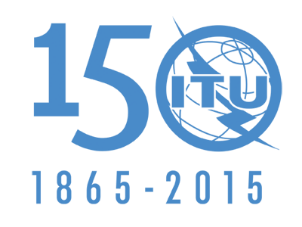 МЕЖДУНАРОДНЫЙ СОЮЗ ЭЛЕКТРОСВЯЗИКОМИТЕТ 6Дополнительный документ 4
к Документу 130(Add.25)-R5 ноября 2015 годаОригинал: английскийАнгола (Республика), Ботсвана (Республика), Лесото (Королевство), Мадагаскар (Республика), Малави, Маврикий (Республика), Мозамбик (Республика), Намибия (Республика), Демократическая Республика Конго, Сейшельские Острова (Республика), Южно-Африканская Республика, Свазиленд (Королевство), Танзания (Объединенная Республика), Замбия (Республика), Зимбабве (Республика)Ангола (Республика), Ботсвана (Республика), Лесото (Королевство), Мадагаскар (Республика), Малави, Маврикий (Республика), Мозамбик (Республика), Намибия (Республика), Демократическая Республика Конго, Сейшельские Острова (Республика), Южно-Африканская Республика, Свазиленд (Королевство), Танзания (Объединенная Республика), Замбия (Республика), Зимбабве (Республика)Общие предложения для работы конференцииОбщие предложения для работы конференцииПункт 10 повестки дняПункт 10 повестки дня